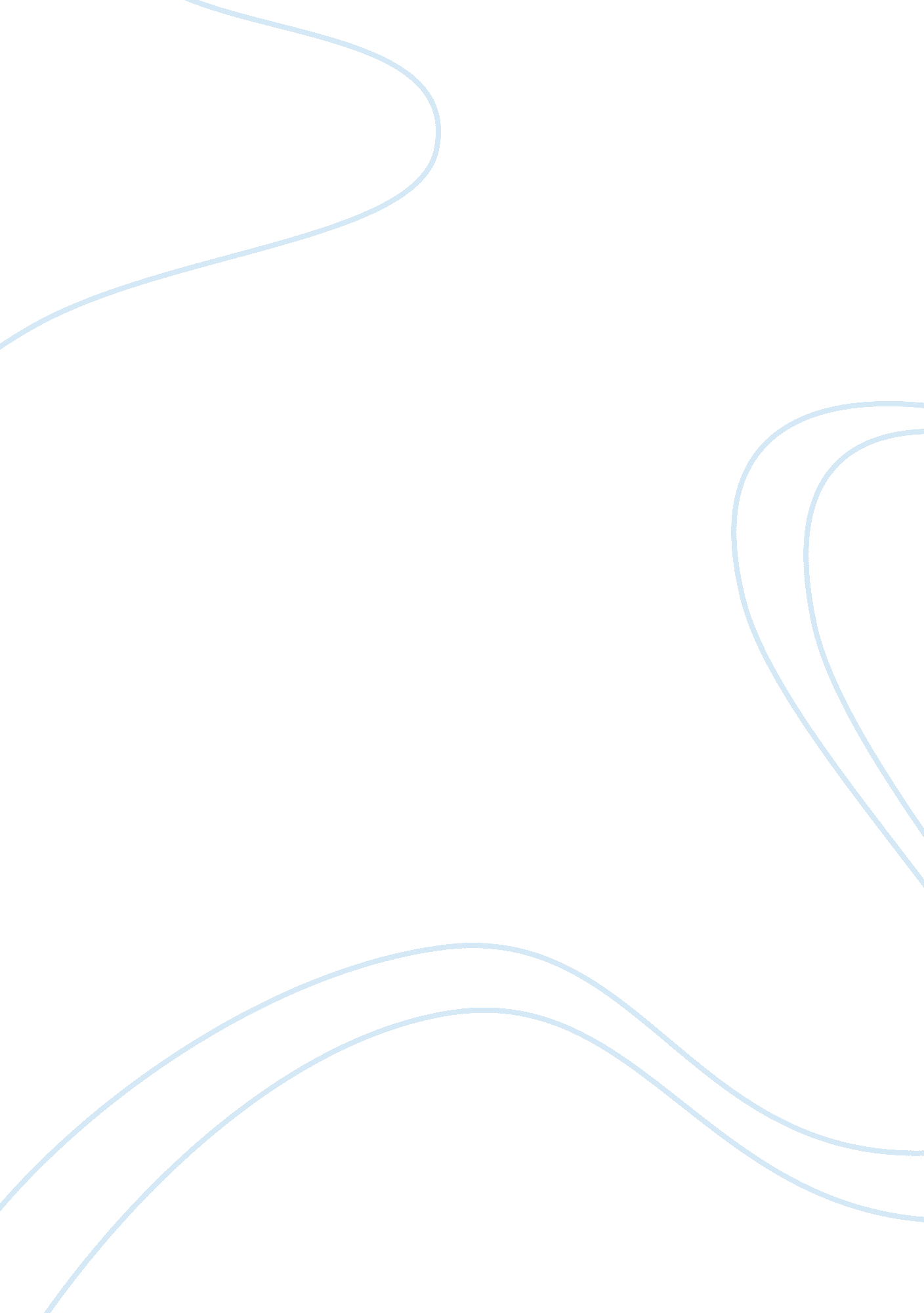 To save a lifeFamily, Abortion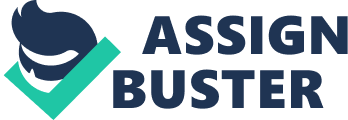 Life is precious. It is an amazing phenomenon that has made this planet one-of-a-kind in the entire galaxy (at least so far as our knowledge goes at present). Abortionis strongly criticized by those with strong religious beliefs as they believe that life is a blessing from God. Any attempt to destroy or modify a life is seen as meddling with the powers of the Almighty. As an advocate of pro-life, such arguments are strengthened by stating that a life begins at conception, which I also believe to be true. Hence abortion is tantamount to homicide. All Pro-life advocates also believe that given forth the argument that the widespread acceptance of abortion may help it to be used as a form of contraception. Also, pointing to the medical complications and post abortion syndrome associated with an abortion. It is my strong belief that a women who demands complete control of her body should also shoulder theresponsibilityof preventing an unwanted pregnancy. May the conception be a result of an unplanned pregnancy, rape or incest, aborting the embryo is equivalent to punishing the unborn child for no fault of its, which is not right. Abortion - Pro choice or Pro life? This is a debate that never seems to come to an end. While pro choice stance supports giving a woman the legal right to make decisions regarding fertility, pro life opposes such an action saying that carrying out an abortion is violating the sanctity of life. Pro choice refers to the freedom that an individual has to decide one's course of life withrespectand support from others. It is the responsibility that one has towards one's own life and the right to decide the course one's life should take. I would like to submit that those on either side are honest, caring, and genuine people. I know that this fact alone will be a stumbling block to those of you who read this but everyone has a choice in life based on what they believe, morals, etc. While the question of whether abortion is right or wrong is a great way to understand what someone values most, it also allows us to continue in our current struggle without a real solution. With such strong opinions, I was reluctant to even surface this issue. However, it is important and necessary to the sanctity of life. Both sides of this complex debate have firmly dug their heels into the pavement and refuse to compromise. The reason for this powerful resistance is that this issue cuts to the very essence of who we are, what we believe and what we choose to stand for. Abortion has been a controversial topic for a long time now, dating back to 1973 in particular, in Roe versus Wade. Even after the Supreme Court legalized abortion in the United States, the controversy still rages on. In studies, half the percentage of women getting an abortion were below the age of 25 years old. Around 60% of abortions are performed on unmarried women, and when a woman decides to go for an abortion, it's not an impulsive decision, though the preceding act might be impetuous. Concluding whether to abort, keep the baby or give it up for adoption is really hard and may lead to post-abortion trauma. The deciding factor on whether to abort or not would be different for different people. To one, abortion may be traumatic, to the other, forced childbirth can be equally traumatic. It's impossible to decide a particular set of rules for all. It all depends on the multifaceted approach of each woman, her psychological strength, supportive circumstances that will not only help her decide, but also convince her finally about her decisions. When keeping all situations and instances in mind, abortion was and still stays, an act ofviolenceagainst the unborn child as well as the woman about to have that baby, apart from the being a moral crime itself. A growing embryo is considered a human with the heart beats initiating as early as the twenty-first day of conception, meaning you have a baby alive and growing inside after only three weeks. So what if we cannot see the human form in its entirety, we must know and understand that it does have the potential to gain one in time. Life and death are closely related, and so are the arguments to it. One of the fundamental and basic arguments supporting anti-abortion is the argument put forth againstcapital punishment. What rights do we as humans have to curtail the life of something that God has created? In the book of Matthew 5: 21, according to the law of Jesus and of Moses, it says, " You have heard it said to the people long ago, do not murder, and anyone who murders will be subject to judgment. " As it is also one of the ten commandments set forth for those who believe in Jesus Christ, to follow. While it cannot be said whether an abortion is an unforgivable event, at least not amongst the modern generation or even the atheists, who consider life forming as a simple scientific process, it is of course an unforgetable event. For the woman who has lost her child by choice or possibly not, she will never be the same. Anesthesia is available only for the physical structure of the human body, but not for the emotional and mental state. Abortion also emanates into various medical complications in the woman which should also be considered. Among the many complications, here are just a few of the general, nonetheless, important one's that arise in woman due to abortions, blocked fallopian tubes; weakened cervix; uterine scarring; damage to the women's reproductive system, which may make her unable to conceive in the future. The last complication in my opinion, I find to be the most important as it is pertinent to the woman and her future. So the woman made that big decision and aborted the baby, five years later she meets " the one" and get's married. Her husband says, " Let's have a baby! " So she tries and tries but cannot conceive, goes to thedoctorto find out what is wrong. The doctor tells her, " I'm so sorry but you have too much damage due to your past abortion and cannot have children. " A past mistake now has major consequences for her future. Concluding with this, Abortion is without a doubt, murder, according to the law of God. Because I mentioned it, the law of God also brings a solution to this. If you are a woman who has been through such a painful experience, abortion, and you probably didn't realize back then the implications of what you decided to do. God wants you to know that in spite of what you did in the past, He wants to give youforgivenessand freedom in your heart. This is a pain, so deep, that only God Himself has the power to set you free. I know women who have done it several times and deep inside their hearts, there is an open wound of deep regret, remorse and pain. Regardless of how many times you might have had an abortion, you now know that it is murder, so simply stop and ask God to heal your heart and to forgive you. He surely will! He wants to restore your whole being and the feelings of guilt will be erased forever! This is not a story, this is reality, ask Jesus and you will see the difference yourself! If you are considering an abortion as being the solution for a terrible amount of shame or just a stupid mistake, let me tell you, the pain of having had an abortion is greater by far! You might be a part of a background where having a baby before marriage is regarded as unacceptable but, to choose to repair a mistake with an even greater one is not a wise decision. Don't let desperation blind you, God will provide and if you can't realistically afford it, or are honestly not ready to care for a baby, there are plenty of people who want to adopt! For God's and your own sake, please don't murder your baby! 